REQUERIMENTO Nº                        Assunto: Solicita informações ao Senhor Prefeito Municipal quanto assunto que especifica.                                      Senhor Presidente:CONSIDERANDO que funcionários, comerciantes e lojistas da atual Rodoviária Municipal procuraram este Vereador para saberem informações a respeito da transferência de prédio, para aquela que está sendo chamada de ‘Nova Rodoviária’;   CONSIDERANDO que se trata de pelo menos 40 pessoas afetadas pela referida transferência, o que impactará diretamente em seus locais de trabalho, e consequentemente, afetará seus proventos;     CONSIDERANDO que, em boa parte, estes comerciantes já desenvolvem suas atividades de atendimento ao público no local há pelo menos 30 anos, contribuindo para a economia de nosso município; CONSIDERANDO que os mencionados acima dependem exclusivamente da renda oriunda do trabalho na atual Rodoviária;                                         REQUEIRO nos termos regimentais e após ouvido o Douto e Soberano plenário, que seja oficiado ao Senhor Prefeito Municipal informações se:1-) Há estudos para transferir os comerciantes da atual Rodoviária para outro local?SALA DAS SESSÕES, 12 de setembro de 2017.THOMÁS ANTONIO CAPELETTO DE OLIVEIRAVereador- PSDB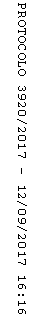 